ПРОЕКТседьмого созыва___ –  очередная  сессия                                                                      от ____ декабря 2023 года № _____О внесении изменений и дополнений в Устав Мари-Турекского муниципального района Республики Марий ЭлВ соответствии с Федеральным законом от 6 октября 2003 г. 
№ 131-ФЗ «Об общих принципах организации местного самоуправления в Российской Федерации», Собрание депутатов Мари-Турекского муниципального района   р е ш и л о:1. Внести в Устав Мари-Турекского муниципального района Республики Марий Эл, утвержденный решением Собрания депутатов муниципального образования «Мари-Турекский муниципальный район»
от 21 августа 2019 года № 448 (в редакции решений Собрания депутатов Мари-Турекского муниципального района от 19 февраля 2020 г. № 67;
от 19 августа 2020 г. № 96; от 16 декабря 2020 г. № 141; от 26 мая 2021 г.
№ 212; от 18 августа 2021 г. № 222; от 25 мая 2022 г. № 316; от 24 мая 2023 г. № 407), следующие изменения:1.1. Пункт 38 части 1 статьи 3 изложить в следующей редакции:«38) организация и осуществление мероприятий межпоселенческого характера по работе с детьми и молодежью, участие в реализации молодежной политики, разработка и реализация мер по обеспечению и защите прав и законных интересов молодежи, разработка и реализация муниципальных программ по основным направлениям реализации молодежной политики, организация и осуществление мониторинга реализации молодежной политики;»;1.2. Часть 1 статьи 3 дополнить пунктом тридцать девятым следующего содержания:«39) осуществление выявления объектов накопленного вреда окружающей среде и организация ликвидации такого вреда применительно
к территориям, расположенным в границах земельных участков, находящихся в собственности муниципального района.»;1.3. В абзаце 2 части 6 статьи 7 слова «организуется Избирательной комиссией Мари-Турекского муниципального района» заменить словами «организуется избирательной комиссией, организующей подготовку
и проведение местного референдума», слово «Центральной» исключить»;1.4. Статью 21 дополнить частью 8.1. следующего содержания:«8.1. Депутат Собрания депутатов муниципального района, освобождается от ответственности за несоблюдение ограничений и запретов, требований о предотвращении или об урегулировании конфликта интересов и неисполнение обязанностей, установленных Федеральным законом
и другими федеральными законами в целях противодействия коррупции,
в случае, если несоблюдение таких ограничений, запретов
и требований, а также неисполнение таких обязанностей признается следствием не зависящих от указанных лиц обстоятельств в порядке, предусмотренном частями 3 - 6 статьи 13 Федерального закона от 25 декабря 2008 года № 273-ФЗ «О противодействии коррупции».»;1.5. Статью 24 дополнить частью 8.1. следующего содержания:«8.1. Глава муниципального района освобождается от ответственности за несоблюдение ограничений и запретов, требований о предотвращении
или об урегулировании конфликта интересов и неисполнение обязанностей, установленных Федеральным законом и другими федеральными законами
в целях противодействия коррупции, в случае, если несоблюдение таких ограничений, запретов и требований, а также неисполнение таких обязанностей признается следствием не зависящих от него обстоятельств
в порядке, предусмотренном частями 3 - 6 статьи 13 Федерального закона
от 25 декабря 2008 года № 273-ФЗ «О противодействии коррупции».»;1.6. Статью 29 дополнить частью 7.1. следующего содержания:«7.1. Глава администрации освобождается от ответственности
за несоблюдение ограничений и запретов, требований о предотвращении или об урегулировании конфликта интересов и неисполнение обязанностей, установленных Федеральным законом и другими федеральными законами
в целях противодействия коррупции, в случае, если несоблюдение таких ограничений, запретов и требований, а также неисполнение таких обязанностей признается следствием не зависящих от него обстоятельств
в порядке, предусмотренном частями 3 - 6 статьи 13 Федерального закона
от 25 декабря 2008 года № 273-ФЗ «О противодействии коррупции».»;1.7. Статью 31 изложить в следующей редакции:«Статья 31. Избирательная комиссия, организующая подготовку
и проведение местного референдумаТерриториальная избирательная комиссия организует подготовку и проведение местного референдума в соответствии с Федеральным законом № 67-ФЗ, Законом Республики Марий Эл № 71-З и решением Избирательной комиссии Республики Марий Эл.Территориальная комиссия при организации подготовки и проведения местного референдума осуществляет полномочия, предусмотренные Федеральным законом № 67-ФЗ.2. По решению Избирательной комиссии Республики Марий Эл полномочия избирательной комиссии, организующей подготовку
и проведение местного референдума, могут возлагаться на участковую комиссию, действующую в границах этого муниципального образования.В случае исполнения полномочий избирательной комиссии, организующей подготовку и проведение местного референдума участковая избирательная комиссия осуществляет полномочия территориальной избирательной комиссии, предусмотренные Федеральным законом № 67-ФЗ, Законом Республики Марий Эл № 71-З.».Часть 7 статьи 33 изложить в следующей редакции:«7. Муниципальные нормативные правовые акты, затрагивающие права, свободы и обязанности человека и гражданина, муниципальные нормативные правовые акты, устанавливающие правовой статус организаций, учредителем которых выступает муниципальное образование,
а также соглашения, заключаемые между органами местного самоуправления, вступают в силу после их официального обнародования.Для целей обнародования муниципальных правовых актов используются следующие способы:- официальное опубликование муниципального правового акта;- размещение муниципального правового акта в местах, доступных
для неограниченного круга лиц (на информационных стендах муниципального района);- размещение на официальном сайте муниципального района
в информационно-телекоммуникационной сети «Интернет».Официальным опубликованием муниципального правового акта, в том числе соглашения, заключенного между органами местного самоуправления, считается первая публикация его полного текста в периодическом печатном издании, распространяемом в соответствующем муниципальном образовании, или первое размещение его полного текста в сетевом издании.Официальное опубликование муниципальных правовых актов осуществляется в:- периодическом печатном издании – «Редакция газеты «Знамя»;- сетевом издании - «ВМарийЭл» в информационно-телекоммуникационной сети «Интернет» (доменное имя в информационно-телекоммуникационной сети «Интернет» https://newsmariel.ru), свидетельство о регистрации средства массовой информации: ЭЛ № ФС 77–86311
от 30.11.2023.Размещение муниципального правового акта в местах, доступных для неограниченного круга лиц на информационных стендах муниципального района осуществляется по следующим адресам:- п. Мари-Турек, ул. Парковая, д. 5 (здание отдела образования и по делам молодежи, 1 этаж);- п. Мари-Турек, ул. Комсомольская, д. 11 (здание Мари-Турекской межпоселенческой центральной библиотеки, 1 этаж);- Мари-Турекский р-он, с. Мари-Билямор, ул. Колхозная, д. 3 (здание Мари-Биляморской сельской администрации);- Мари-Турекский р-он, с. Косолапово, ул. Советская, д. 29 (помещение Косолаповской сельской администрации);- Мари-Турекский р-он, с. Хлебниково, ул. Свободы, д. 2 (помещение Хлебниковской сельской администрации);- Мари-Турекский р-он, д. Большой Карлыган, ул. Мира, д. 26 (здание Карлыганской сельской администрации);- Мари-Турекский р-он, п. Мариец, ул. Центральная усадьба, д. 6 (помещение Марийской сельской администрации). Официальным местом обнародования нормативных правовых актов администрации являются информационный стенд, расположенный по адресу: поселок Мари-Турек, улица Парковая, дом 7 (здание администрации, 1 этаж).Тексты муниципальных правовых актов или соглашений, заключенных между органами местного самоуправления, должны находиться
на информационном стенде в течение не менее десяти календарных дней
с момента их размещения.Официальное опубликование муниципальных правовых актов муниципального района или соглашений, заключенных между органами местного самоуправления, производится не позднее 10 дней со дня принятия (издания) муниципального правового акта, если иное не предусмотрено федеральными законами, законами Республики Марий Эл, муниципальными правовыми актами муниципального района.В качестве дополнительного источника официального обнародования Устава муниципального района и изменяющих его актов используется портал Министерства юстиции Российской Федерации, расположенный
в информационно-телекоммуникационной сети «Интернет» по адресу: http://pravo-minjust.ru, http://право-минюст.рф, регистрационный номер и дата регистрации в качестве сетевого издания (Эл № ФС77–72471 от 05.03.2018).Лицом, ответственными за обнародование муниципальных нормативных правовых актов Собрания депутатов муниципального района
и главы муниципального района является глава муниципального района.Лицом, ответственными за обнародование муниципальных нормативных правовых актов администрации муниципального района или соглашений, заключенных между органами местного самоуправления, является глава администрации муниципального района.2. Настоящее решение представить на государственную регистрацию
в Управление Министерства юстиции Российской Федерации по Республике Марий Эл.3. Настоящее решение подлежит опубликованию после его государственной регистрации и вступает в силу после его опубликования.Глава Мари-Турекского муниципального района                                                  Л.А. ЯндыбаеваМАРИЙ ЭЛ РЕСПУБЛИКЫН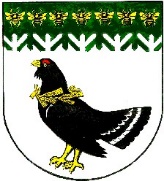 МАРИ-ТУРЕК МУНИЦИПАЛЬНЫЙ РАЙОНЫСОДЕПУТАТЫН ПОГЫНЖОСОБРАНИЕ ДЕПУТАТОВМАРИ-ТУРЕКСКОГО МУНИЦИПАЛЬНОГО РАЙОНА РЕСПУБЛИКИ МАРИЙ ЭЛ ПУНЧАЛРЕШЕНИЕ